Estudio Bíblico para el 17 de abril, 2019 - LíderMateriales:Hoja del participante (lápices, lapiceros)Hojas en blanco para las actividades de “Si hay tiempo…”Hoja(s) para los niños (crayones, marcadores, lápices, cinta adhesiva)Libro de Oración ComúnBibliaCancionero (El Himnario, Flor y Canto)OraciónAquí se puede hacer una oración espontanea o puede usar una o más de las siguientes.Dios omnipotente, que por medio de tu Hijo unigénito Jesucristo has vencido la muerte y nos abriste la Puerta de la vida eterna: Concede a los que celebramos con gozo el día de la resurrección del Señor, que seamos resucitados de la muerte del pecado por tu Espíritu vivificador; mediante Jesucristo nuestro Señor, que vive y reina contigo y el Espíritu Santo, un solo Dios, ahora y por siempre. Amén. (LOC p 137)Dios todopoderoso, que por nuestra redención entregaste a tu unigénito Hijo a muerte de cruz, y por su resurrección gloriosa nos libraste del poder de nuestro enemigo: Concédenos morir diariamente al pecado, de tal manera que, en el gozo de su resurrección, vivamos siempre con Jesucristo tu Hijo nuestro Señor; que vive y reina contigo y el Espíritu Santo, un solo Dios, ahora y por siempre. Amén. (LOC p 137)Oh Dios, que hiciste resplandecer esta noche santísima con la gloria de la resurrección del Señor: Aviva en tu Iglesia aquel Espíritu de adopción que nos es dado en el Bautismo, para que nosotros, siendo renovados tanto en cuerpo como en mente, te adoremos en sinceridad y verdad; por Jesucristo nuestro Señor, que vive y reina contigo, en la unidad del Espíritu Santo, un solo Dios, ahora y por siempre. Amén. (LOC p 137)Tema de la semanaHe visto al SeñorCantosAquí se puede cantar uno o más cantos conocidos o uno de los siguientesCanta Aleluya al Señor https://youtu.be/04WWqpaEN5o Cristo Resucitó https://youtu.be/_W_6WLmjVvw Flor y CantoResucitó https://youtu.be/d4YsK6CCDwMYo soy el pan de vida https://youtu.be/iCCDxron4zA Lectura del Evangelio: Juan 20:1-18Y el primer día de la semana María Magdalena fue temprano al sepulcro, cuando todavía estaba oscuro, y vio que ya la piedra había sido quitada del sepulcro. 2 Entonces corrió y fue a Simón Pedro y al otro discípulo a quien Jesús amaba, y les dijo: Se han llevado al Señor del sepulcro, y no sabemos dónde le han puesto. 3 Salieron, pues, Pedro y el otro discípulo, e iban hacia el sepulcro. 4 Los dos corrían juntos, pero el otro discípulo corrió más aprisa que Pedro, y llegó primero al sepulcro; 5 e inclinándose para mirar adentro, vio las envolturas de lino puestas allí, pero no entró. 6 Entonces llegó también Simón Pedro tras él, entró al sepulcro, y vio las envolturas de lino puestas allí, 7 y el sudario que había estado sobre la cabeza de Jesús, no puesto con las envolturas de lino, sino enrollado en un lugar aparte. 8 Entonces entró también el otro discípulo, el que había llegado primero al sepulcro, y vio y creyó. 9 Porque todavía no habían entendido la Escritura, que Jesús debía resucitar de entre los muertos. 10 Los discípulos entonces se fueron de nuevo a sus casas.11 Pero María estaba fuera, llorando junto al sepulcro; y mientras lloraba, se inclinó y miró dentro del sepulcro; 12 y vio dos ángeles vestidos de blanco, sentados donde había estado el cuerpo de Jesús, uno a la cabecera y otro a los pies. 13 Y ellos le dijeron: Mujer, ¿por qué lloras? Ella les dijo: Porque se han llevado a mi Señor, y no sé dónde le han puesto. 14 Al decir esto, se volvió y vio a Jesús que estaba allí, pero no sabía que era Jesús. 15 Jesús le dijo: Mujer, ¿por qué lloras? ¿A quién buscas? Ella, pensando que era el hortelano, le dijo: Señor, si tú le has llevado, dime dónde le has puesto, y yo me lo llevaré. 16 Jesús le dijo: ¡María! Ella, volviéndose, le dijo en hebreo: ¡Raboní! (que quiere decir, Maestro). 17 Jesús le dijo: Suéltame porque todavía no he subido al Padre; pero ve a mis hermanos, y diles: “Subo a mi Padre y a vuestro Padre, a mi Dios y a vuestro Dios.” 18 Fue María Magdalena y anunció a los discípulos: ¡He visto al Señor!, y que El le había dicho estas cosas.VideoSermón con el Rvdo. Alex Montes-VelaPreguntas sobre la lectura y el sermónEn el versículo 8 dice que vio y creyó. ¿Recuerdas un momento cuando por fin viste el poder de Dios y creíste? El principio de la lectura dice que María Magdalena fue al sepulcro temprano y después, Jesús se le apareció y le pidió que contara que había visto al Señor. Piensa en las mujeres que han sido las que te han contado las buenas noticias del amor de Dios y agradéceles.La lectura dice que María Magdalena no reconocía a Jesús. ¿Alguna vez te ha pasado que no reconoces la voz de Jesús en tu vida?El Rvdo. Alex nos recuerda que en la vida a veces tenemos momentos de celebración y felicidad y al mismo tiempo momentos de luto y tristeza. ¿Tienes algún ejemplo cuando tu celebración se convirtió en luto?El Rvdo. Alex nos dice que al principio María Magdalena no reconocía a Jesús pero cuando dijo su nombre ella lo reconoció. Jesús siempre nos llama por nombre. ¿Sabes a qué te ha llamado Jesús?El Rvdo. Alex nos dice que así como María Magdalena fue mandada a contar lo que había visto, también nosotros tenemos que contar las buenas nuevas. Piensa en una situación donde Jesús obró cosas grandes en tu vida. Cuéntalo.El Rvdo. Alex dice que de las cenizas, de la tumba vacía, sale la voz de Jesús que nos llama y nos dice que está con nosotros, está vivo y nunca nos va a dejar. Piensa en alguna situación que no te deja dormir, te tiene preocupado y hasta con miedo. Esa situación que parece la muerte. Jesús está aquí, está vivo. Quiere y puede ayudarte. Cree. OraciónAquí se puede hacer una oración espontanea o puede usar una o más de las siguientes.Jesús resucitado, ayúdanos a reconocer tu voz cuando nos llamas. Ayúdanos a recordar que estas vivo y siempre deseas estar con nosotros dondequiera que estemos. Gracias por morir para darnos perdón y vida eterna. Gracias por vivir para darnos vida en abundancia y un futuro lleno de esperanza. Te amamos y te glorificamos. Amén.Jesús resucitado, que diste paz a los apóstoles, reunidos en oración, diciéndoles: “La paz esté con ustedes”, concédenos el don de la paz. Defiéndenos del mal y de todas las formas de violencia que agitan a nuestra sociedad, para que tengamos una vida digna, humana y fraterna. Oh Jesús, que moriste y resucitaste por amor, aleja de nuestras familias y de la sociedad todas las formas de desesperación y desánimo, para que vivamos como personas resucitadas y seamos portadores de tu paz. En tu nombre oramos. ¡Amén!Si hay tiempo…Jesús resucitó y nos promete vida eterna. ¿Hay alguna petición que tal vez nos hace sentir que estamos muriéndonos y se la queremos dejar a Jesús? Por qué no tener un tiempo de oración y unción con aceite para las personas que necesitan una oración especial (enfermedad, dificultades con la familia, falta de trabajo, finanzas, etc.).Se pueden hacer o decorar Aleluyas (como las que están adjuntas)Pueden dibujar o colorear una tumba vacía (como la que está adjunta) y escribir en el otro lado lo que quieren que se quede ahí (enojo, envidia, fracaso, desdicha, etc.) y pueden escribir lo que desean que resucite con Jesús afuera (amor, paz, paciencia, salud, etc.).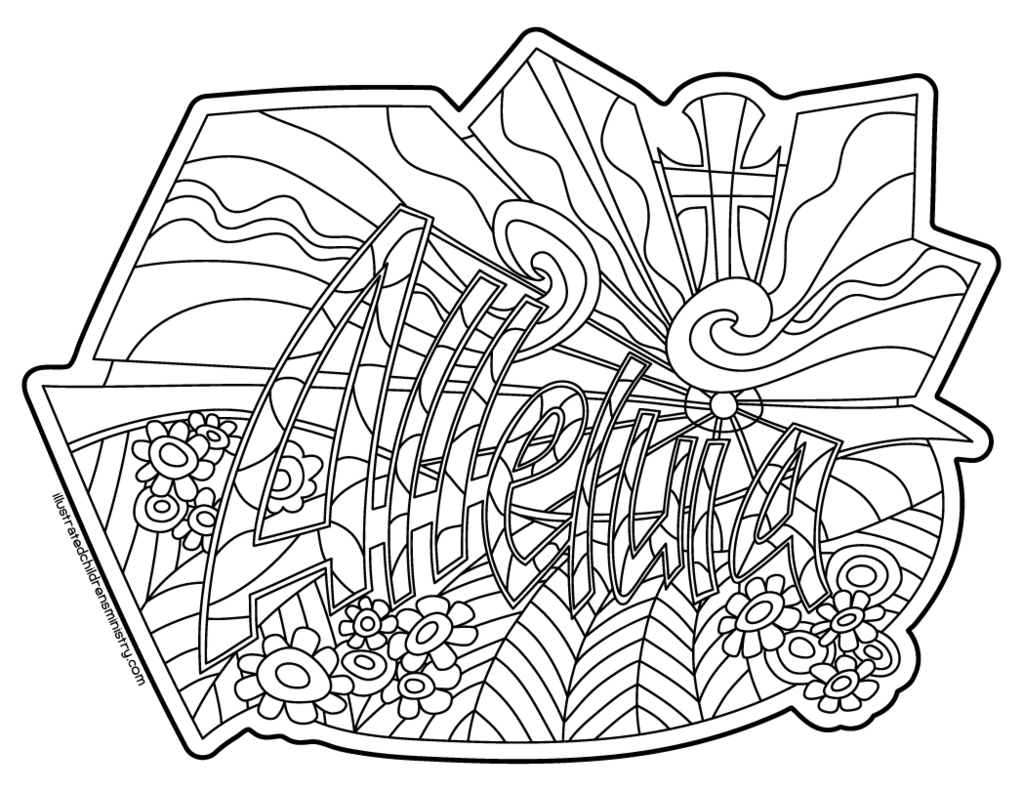 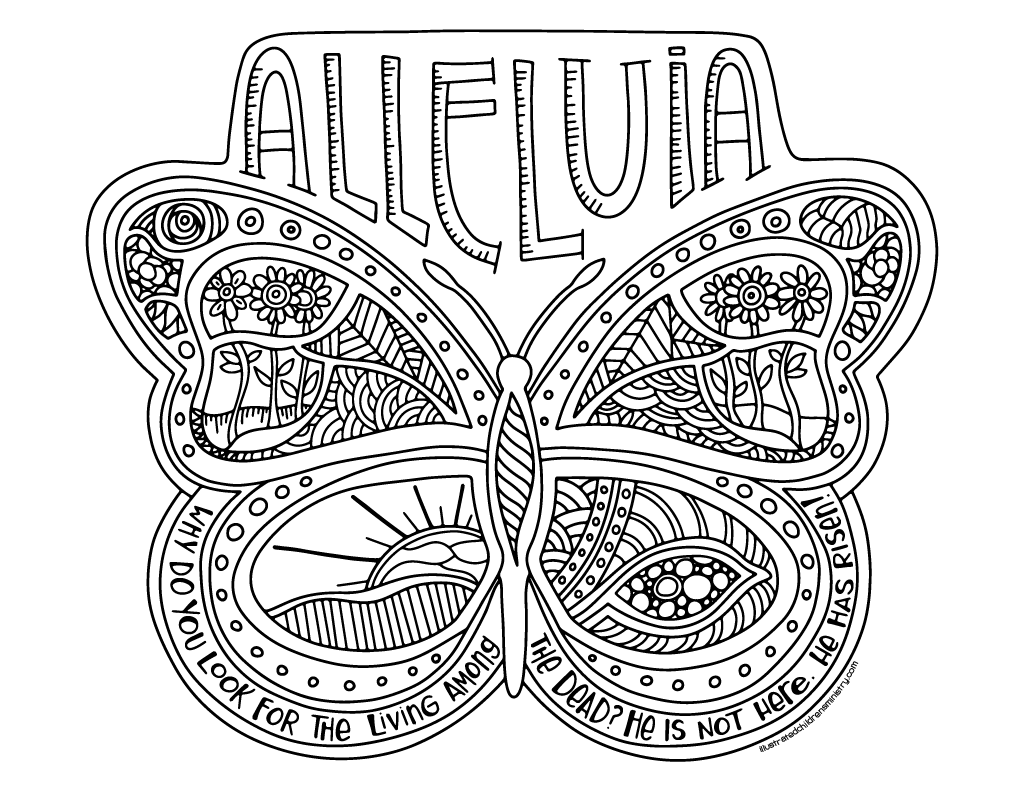 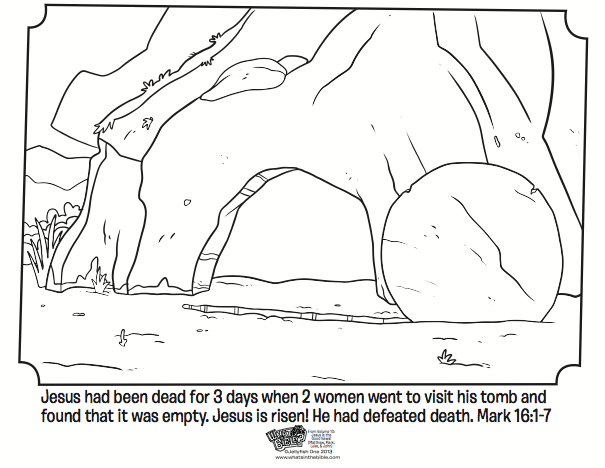 